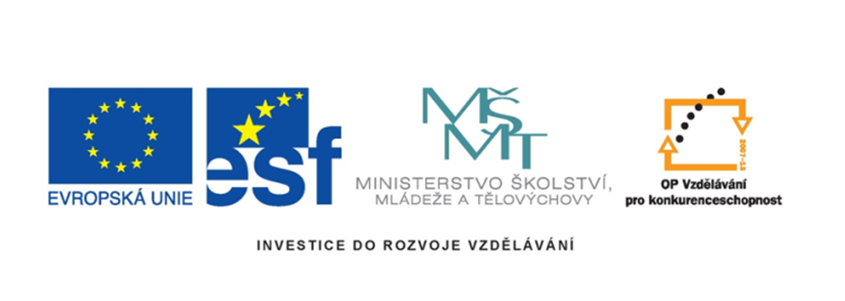 GAME: REMEMBER CHAIN     (Hra: Řetězec)My grandma  went to the market and bought there…     (Šla babička do městečka a koupila tam…)Cíl: procvičit slovní zásobu, procvičit paměťPomůcky: 0Počet dětí: 5 – 25Popis hry:Žáci říkají popořadě: „My grandma went to the market and bought there…“ Namísto teček doplní nějakou věc, kterou si vymyslí, že ji babička koupila na trhu, ale až poté, co zopakují všechny předchozí věci z nákupu. Záměrem je vyjmenovat řadu věcí, jak jdou za sebou, zpaměti a bez chyb.Např. 1. žák     „My grandma went to the market and bought there a packet of pears.“2. žák     „My grandma went to the market and bought there a packet of pears and ten eggs.“3. žák     „My grandma……bought there: a packet of pears, ten eggs and a white puppy.“4. žák     … atd.Hra pokračuje až k poslednímu žákovi. Podle počtu žáků ve skupině vytvoříme jeden nebo více řetězců. Než se děti hru naučí, píšeme počáteční repliku na tabuli jako oporu pro odříkání. Vysvětlíme, co se ve větě říká. Obměny hry:1. určíme okruh slovní zásoby2. hrajeme jako soutěž – kdo udělá chybu, vypadává3. kreslíme libovolně na tabuli, co žáci jmenují (7-10 věcí). Pak vybraný žák spojí čarou podle pořadí a jmenuje (vhodné i pro slabší žáky)       Název projektuŠablony ŠpičákšablonaII/2Autor výukového materiáluMgr. Daniela DoležalováVM vytvořen27.4.2012Výukový materiál určen pro5. ročníkVzdělávací oblastJazyk a jazyková komunikaceVzdělávací oborCizí jazyk - angličtinaTematický okruh Věci Téma Názvy věcí – paměťová hra - výslovnostAnotaceDěti si pomocí slovní hry zopakují známou slovní zásobu a procvičí si paměť a správnou výslovnost.